Source: APG15-2/OUT-29(Rev.1)preliminary views on WRC-15 agenda item 1.18Agenda Item 1.18: to consider a primary allocation to the radiolocation service for automotive applications in the 77.5-78.0 GHz frequency band in accordance with Resolution 654 (WRC-12)APT Preliminary Views:APT Members support studies in ITU-R in accordance with Resolution 654 (WRC-12) including sharing studies with services in the band 77.5-78.0 GHz and compatibility studies with services operating in the adjacent bands. Other Views:Some APT Members support a primary allocation to the radiolocation service in the 77.5-78.0 GHz frequency band, and realize that the development of automotive radar in 76.0-81.0 GHz band can provide worldwide or regional harmonization for safety and collision avoidance, which, if implemented, will very likely result in reduced traffic fatalities and injuries on the road. 
Some other APT Members are of the view that the existing services in in the 77.5-78.0 GHz frequency band should be adequately protected from potential interference due to the possible new allocation to the radiolocation service to support automotive short-range high-resolution radar operations, and no constraints are placed on these services.Issues for Consideration at APG15-3 Meeting: APT Administrations are encouraged to contribute further to this Agenda Item, taking into account the preliminary views and submit contributions to the next APG meeting (APG15-3).____________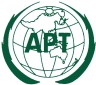 ASIA-PACIFIC TELECOMMUNITYAPT Conference Preparatory  Group for WRC-15APT Conference Preparatory  Group for WRC-15